Smlouva o účasti na řešení grantového projektu č. 23-06676SÚstav molekulární genetiky AV ČR, v. v. i.Sídlo: Vídeňská 1083, 142 20 PrahaIČO: 68378050Zastoupený: RNDr. Petrem Dráberem, DrSc., ředitelemBankovní spojení: 19-8482430287/0100 ID datové schránky: 5h4nxm4jako příjemce na straně jedné,(dále jen „Příjemce“) aFakultní nemocnice v Motole Sídlo: V Úvalu 84/1, Praha 5 IČO: 00064203Zastoupený: xxx, MBA, ředitelemBankovní spojení: 43-17937051/0710 Datová schránka: nk8bxj3jako další účastník projektu na straně druhé,(dále jen „Další účastník“)uzavírají na základě výsledku veřejné soutěže ve výzkumu, experimentálním vývoji a inovacích na podporu grantových projektů základního výzkumu, vyhlášené Grantovou agenturou České republiky (dále také „Poskytovatel“) podle zákona č. 130/2002 Sb. o podpoře výzkumu experimentálního vývoje a inovací z veřejných prostředků a o změně některých souvisejících zákonů, ve znění pozdějších předpisů (dále jen „zákon č. 130/2002 Sb.“), tuto Smlouvu o účasti na řešení grantového projektu č. 23-06676S (dále jen „Smlouva“):I.Předmět smlouvyPředmětem  této  Smlouvy  je  stanovení  podmínek  pro  realizaci  části  níže  specifikovaného grantového projektu:Název   grantového   projektu:   Adaptorový   protein   PSTPIP2   a   chronická   multifokálníosteomyelitida u myších modelů a lidských pacientů Registrační číslo grantového projektu: 23-06676SPředmět a cíle jeho řešení: Cílem projektu je analyzovat prozánětlivé signální dráhy umyšího modelu chronické rekurentní multifokální osteomyelitidy Pstpip2cmo a výsledky porovnat s dysregulacemi u lidského onemocnění s cílem zhodnotit relevantnost dat z myšího modelu pro strategii léčby lidských pacientů.Datum zahájení grantového Projektu: 1. 1. 2023Datum ukončení grantového Projektu: 31. 12. 2025Odpovědný řešitel Projektu: xxx., jakožto zaměstnanec Příjemce,(dále jen „Projekt“)1Další účastník se na Projektu podílí řešením dále popsané části projektu:Spoluřešitel Projektu, v části spadající pod Dalšího účastníka: xxx,jakožto zaměstnanec Dalšího účastníkaRozsah zapojení Dalšího účastníka do Projektu: Diagnostika a výběr vhodných pacientů pro studii, jejich stratifikace na základě klinických a laboratorních parametrů, získávání informovaných souhlasů a zajištění odběru biologického materiálu, shromažďování a vyhodnocování klinických dat, spoluúčast na interpretaci výsledků a psaní publikací.Datum zahájení: 1. 1. 2023Datum ukončení: 31. 12. 2025(příslušná část Projektu, na níž se podílí Další účastník se zapojením odpovědného spoluřešitele Projektu dále jen jako „Část projektu“)Příjemce  uzavírá  s Dalším  účastníkem  tuto  Smlouvu  za  účelem  úpravy  vzájemných  práv a povinností při řešení Části projektu a poskytování části podpory z veřejných prostředků Projektu specifikovaného v čl. I. této Smlouvy.II.Základní ustanoveníGrantová agentura České republiky, zřízená a vykonávající činnosti podle zákona č. 130/2002 Sb., v souladu s Národní politikou výzkumu, vývoje a inovací České republiky, v souladu s dalšími právními předpisy České republiky a s předpisy a pravidly Evropské unie upravujícími státní podporu výzkumu, vývoje a inovací, a s cílem podporovat provádění základního výzkumu v České republice, vyhlásila veřejnou soutěž ve výzkumu, experimentálním vývoji a inovacích na podporu grantových projektů v základním výzkumu a následně poskytuje podporu na řešení těchto projektů.Práva a povinnosti Poskytovatele, Příjemce a Dalšího účastníka v průběhu této veřejné soutěže byla, kromě obecně závazných právních předpisů, upravena zadávací dokumentací této veřejné soutěže (dále jen „Zadávací dokumentace“), která je zveřejněna na webových stránkách www.gacr.cz. Další účastník se zavazuje se při plnění této Smlouvy touto Zadávací dokumentací řídit s výjimkou těch ustanovení, z jejichž podstaty vyplývá, že se na něj nemohou vztahovat. Další účastník se výslovně zavazuje plnit povinnosti podle přílohy č. 4, čl. 3, čl. 4 a čl. 5 Zadávací dokumentace jak vůči Příjemci, tak i Poskytovateli.Na základě výsledků veřejné soutěže uvedené v čl. II. odst. 1 této Smlouvy uzavřel Poskytovatel s Příjemcem Smlouvu o poskytnutí dotace na podporu grantového projektu č. 23-06676S (dále jen„Smlouva mezi poskytovatelem a příjemcem“), která je jako Příloha č. 1 nedílnou součástí této Smlouvy. Další účastník se tímto zavazuje dodržovat veškeré povinnosti Příjemce i Dalšího účastníka vyplývající z ustanovení Smlouvy mezi poskytovatelem a příjemcem s výjimkou těch ustanovení, z jejichž podstaty vyplývá, že se nemohou vztahovat na Dalšího účastníka. Pro zamezení nejasností smluvní strany uvádí, že povinnost dle Smlouvy mezi poskytovatelem a příjemcem, týkající se plánu genderové rovnosti, se na Dalšího účastníka nevztahuje.Cíle Projektu, způsob řešení a předpokládané výsledky jsou uvedeny ve schváleném návrhu výše uvedeného Projektu, jehož originál je uložen u Poskytovatele, a jehož obsah je pro smluvní strany závazný (dále jen „Návrh projektu“).III.Celkové náklady na řešení ProjektuCelková výše podpory z veřejných prostředků na celou dobu řešení Projektu, poskytovaná Poskytovatelem Příjemci, může činit až 9 047 000,00 Kč.Finanční prostředky (dále také „Grantové prostředky“) poskytuje Příjemce Dalšímu účastníkovi na základě této Smlouvy výhradně za účelem jejich využití k dosažení cílů řešení Části projektu v rozsahu, členění a za podmínek, schválených Poskytovatelem.Rozdělení podpory pro jednotlivé roky řešení je stanoveno v rozpisu Grantových prostředků Projektu a tvoří součást Smlouvy mezi Poskytovatelem a Příjemcem.Příjemce se zavazuje převést Dalšímu účastníkovi odpovídající část Grantových prostředků bankovním převodem na bankovní účet uvedený v záhlaví této Smlouvy, a to do 30 dnů po jejich obdržení od Poskytovatele.Dojde-li ke změně výše uznaných nákladů Dalšího účastníka nebo výše poskytovaných Grantových prostředků na řešení Části projektu, vyhotoví Příjemce písemný Dodatek k této Smlouvě. Tyto Dodatky se stanou po podpisu oběma smluvními stranami nedílnou součástí této Smlouvy. Struktura grantových prostředků může být změněna bez nutnosti uzavření Dodatku smlouvy pouze v souladu s podmínkami příslušné Zadávací dokumentace nebo na základě dílčí zprávy / dílčí finanční zprávy / průběžné odborné zprávy schválené Poskytovatelem.IV.Další účastníkDalší účastník odpovídá Příjemci za odbornou úroveň Části projektu.Další účastník odpovídá za to, že spoluřešitel souhlasí se svým ustanovením spoluřešitelem Části projektu, že byl seznámen s obsahem této Smlouvy, včetně všech jejích příloh a dodatků, stejně tak jako se Zadávací dokumentací, a že Další účastník spoluřešitele v rámci svého pracovněprávního   vztahu   se   spoluřešitelem   zavázal   dodržovat   ve   vztahu   k Příjemci i Poskytovateli veškerá ustanovení obecně závazných předpisů, této Smlouvy, Zadávací dokumentace a Návrhu projektu.Další účastník tímto stvrzuje Příjemci, že mezi Dalším účastníkem a spoluřešitelem, uvedeným v článku I. odstavci 1. této Smlouvy existuje pracovněprávní vztah, případně že tento vztah vznikne nejpozději ke dni zahájení řešení Projektu.V.Podmínky použití poskytnutých Grantových prostředkůDalší účastník bere na vědomí skutečnost, že Grantové prostředky, poskytnuté mu Příjemcem na základě této Smlouvy, jsou dotací dle obecně závazných právních předpisů a jsou účelově vázány. Další účastník je povinen Grantové prostředky použít výlučně k úhradě uznaných nákladů Části projektu dle této Smlouvy, za podmínek a v rozsahu, které vyplývají z této Smlouvy, Zadávací dokumentace a obecně závazných právních předpisů.Další účastník je povinen hospodařit s poskytnutými Grantovými prostředky s péčí řádného hospodáře, plnit povinnosti stanovené touto Smlouvou, Zadávací dokumentací a obecně závaznými právními předpisy, zejména zákonem č. 218/2000 Sb., o rozpočtových pravidlech, v platném znění, a dále je povinen se při hospodaření s poskytnutými Grantovými prostředky řídit písemnými pokyny Příjemce aPoskytovatele, a to bez zbytečného odkladu po jejich obdržení. Pokud v průběhu řešení Části projektu nastanou skutečnosti vyžadující jakoukoliv změnu skladby či výše Grantových prostředků, postupuje se způsobem uvedeným v Zadávací dokumentaci pro změny v rámci řešení Projektu.VI.EvidenceDalší účastník je povinen vést pro Část projektu samostatnou oddělenou účetní evidenci (podle obecně závazných právních předpisů upravujících vedení účetní evidence), která musí být vedena správně, úplně, průkazně, srozumitelně, přehledně, způsobem zaručujícím trvalost účetních záznamů a takovým způsobem, aby Další účastník mohl kdykoliv na výzvu Příjemce nebo Poskytovatele  poskytnout  věrohodné,  aktuální  a  prokazatelné  údaje  o  stavu  hospodaření s Grantovými prostředky a tyto údaje rovněž prokázat.O všech uznaných nákladech musí být v rámci shora uvedené účetní evidence vedena na samostatném analytickém účtu samostatná a oddělená evidence a v jejím rámci pak dále samostatná a oddělená evidence o výdajích a nákladech hrazených z Grantových prostředků. Evidence hospodaření s Grantovými prostředky tedy musí být zcela oddělena od evidence případných jakýchkoliv dalších finančních prostředků na řešení Části projektu vynaložených (např. finančních prostředků Dalšího účastníka).Další povinnosti Dalšího účastníka, týkající se vedení účetní evidence vyplývají ze Zadávací dokumentace a obecně závazných právních předpisů.VII.KontrolaPříjemce i Poskytovatel jsou oprávněni provádět kdykoliv kontrolu a hodnocení plnění cílů Části projektu, včetně kontroly čerpání a užívání podpory a hospodaření s Grantovými prostředky, účelnosti uznaných nákladů podle této Smlouvy a plnění povinností Dalšího účastníka.Další účastník se zavazuje umožnit Poskytovateli výkon jeho kontrolních oprávnění dle této Smlouvy, Zadávací dokumentace a obecně závazných právních předpisů a poskytnout Poskytovateli veškerou nutnou nebo jím požadovanou součinnost. Další účastník je povinen umožnit kontrolu ve stejném rozsahu jako Poskytovateli také Příjemci.Příjemce i Poskytovatel mají právo provést kontrolu dle této Smlouvy nebo Zadávací dokumentace kdykoliv v průběhu řešení Projektu, i po jeho ukončení. Kontrola ze strany Příjemce nebo Poskytovatele u Dalšího účastníka nijak nenahrazuje provedení kontroly územními finančními orgány dle obecně závazných právních předpisů.Další účastník je povinen uvádět v rámci dílčích zpráv, závěrečných zpráv nebo jakýchkoliv jiných dokumentů (oznámení, žádostí, informací atd.) doručovaných Příjemci či Poskytovateli výlučně pravdivé, úplné a nezkreslené údaje. Pokud tuto svou povinnost Další účastník poruší, je Příjemce vždy oprávněn tuto Smlouvu vypovědět bez výpovědní doby, přičemž další povinnosti Dalšího účastníka, stanovené pro tento případ obecně závaznými právními předpisy, touto Smlouvou nebo Zadávací dokumentací, nejsou tímto dotčeny.Další práva a povinnosti stran, týkající se kontroly, vyplývají z ustanovení Zadávací dokumentace.VIII.Postup při řešení ProjektuDalší účastník je bez dalšího povinen zajistit, že řešení Části projektu bude zahájeno nejpozději ve lhůtě 60 kalendářních dnů ode dne účinnosti této Smlouvy, v případě rozpočtového provizoria ve lhůtě a postupem podle zákona č. 218/2000 Sb. o rozpočtových pravidlech, v platném znění, a pokračovat v řešení Části projektu až do data ukončení řešení Projektu, uvedeného v ustanovení čl. I. této Smlouvy nebo do ukončení účinnosti této Smlouvy, nastane-li dříve, a to způsobem vyplývajícím z této Smlouvy, zejména z jejích příloh, Zadávací dokumentace a obecně závazných právních předpisů.Další účastník je povinen postupovat při řešení Části projektu s odbornou péčí, s využitím všechodborných znalostí svých, spoluřešitele a spolupracovníků.Další účastník je povinen využívat při řešení Části projektu hmotný a nehmotný majetek, který pro řešení Části projektu z Grantových prostředků pořídil, a to v rozsahu a způsobem vyplývajícím z této Smlouvy, Zadávací dokumentace a Návrhu projektu.V rámci postupu při řešení Části projektu je Další účastník povinen předkládat Příjemci pravidelně dílčí zprávy a závěrečnou zprávu, a to ve lhůtě, způsobem a s náležitostmi dle Smlouvy mezi poskytovatelem a příjemcem, resp. dle Zadávací dokumentace.Další účastník se zavazuje při řešení Části projektu dodržovat i další povinnosti, vyplývající pro něj z ustanovení Smlouvy mezi poskytovatelem a příjemcem, Zadávací dokumentace, Návrhu projektu a obecně závazných právních předpisů.Další účastník je povinen ukončit řešení Části projektu nejpozději do data ukončení řešení Projektu uvedeného v čl. I. této Smlouvy a výsledky řešení Části projektu Příjemci doložit či prezentovat v souladu s Návrhem projektu a příslušnými ustanoveními Zadávací dokumentace.IX.Informační systém výzkumu a vývojeDalší účastník je povinen zpracovat údaje pro informační systém výzkumu, vývoje a inovací (IS VaVaI), část Rejstřík informací o výsledcích (RIV) a doručit tyto údaje Příjemci v rozsahu, vyplývajícím z obecně závazných právních předpisů. Další účastník je povinen doručit Příjemci do termínu každoročně vyhlašovaného Poskytovatelem údaje o výsledcích řešení výše uvedené Části projektu.Práva a povinnosti při předávání a poskytování údajů do informačního systému výzkumu, vývoje a inovací se řídí ustanoveními Zadávací dokumentace, příslušných obecně závazných právních předpisů a pokynů ze strany Příjemce, resp. Poskytovatele.X.Sankce za porušení Smlouvy, náhrada škodyPokud Další účastník použije Grantové prostředky v rozporu s účelem anebo na jiný účel, než na který mu byly dle této Smlouvy poskytnuty, či je bude jinak neoprávněně používat či zadržovat, ujednávají smluvní strany výslovně, že takové jednání bude posuzováno jako porušení rozpočtové kázně ve smyslu § 44 zákona č. 218/2000 Sb., o rozpočtových pravidlech, v platném znění.Poruší-li Další účastník jakoukoli povinnost, vyplývající z této Smlouvy nebo Zadávací dokumentace (s výjimkou ustanovení, z jejichž podstaty vyplývá, že se nemohou vztahovat na Dalšího účastníka), je Další účastník povinen nahradit Příjemci škodu tím způsobenou, a to ve lhůtě 30 dnů od doručení výzvy k úhradě částky ze strany Příjemce.Porušení podmínek stanovených touto Smlouvou a Zadávací dokumentací, které musí Další účastník plnit v souvislosti s použitím Grantových prostředků, bude považováno za porušení rozpočtové kázně s příslušnými důsledky.Za prodlení se splněním svého peněžitého závazku je povinen uhradit Další účastník Příjemci smluvní pokutu ve výši 0,1 % z dlužné částky za každý započatý den prodlení a úrok z prodlení ve výši stanovené nařízením vlády č. 351/2013 Sb., ve znění pozdějších předpisů. Uhrazením smluvní pokuty není dotčeno právo Příjemce na náhradu škody v plné výši, uhrazená částka smluvní pokuty se vůči nároku na náhradu škody nezapočítává.Výše uvedené nezbavuje Dalšího účastníka povinnosti zaplatit penále či úroky z prodlení vyměřené mu v souvislosti s porušením Smlouvy orgány státní a veřejné správy, jedná se zejména o porušení zákona č. 218/2000 Sb., o rozpočtových pravidlech, v platném znění.V případě, že v důsledku porušení povinností Dalšího účastníka, bude Příjemce povinen zaplatit Poskytovateli jakoukoli částku (zejména odvody za porušení rozpočtové kázně, úroky z prodlení, pokutu, jakékoliv jiné sankce nebo náhrady), popř. bude povinen vrátit Poskytovateli poskytnuté finanční prostředky nebo jejich část, je Další účastník povinen nahradit Příjemci způsobenou škodu ve výši odpovídající částce, kterou Příjemce uhradil a/nebo vrátil Poskytovateli, a to ve lhůtě 30 dnů od doručení výzvy k úhradě částky ze strany Příjemce. V případech, kdy je to důvodné, se Příjemce zavazuje využít dostupných opravných prostředků proti rozhodnutí Poskytovatele o povinnosti zaplatit či vrátit jakoukoli částku v důsledku porušení povinností Dalšího účastníka, přičemž Další účastník je povinen poskytnout Příjemci veškerou vyžadovanou součinnost.Pokud Další účastník poruší jakoukoliv ze svých povinností vyplývajících z této Smlouvy nebo podmínek Zadávací dokumentace, je Příjemce oprávněn poskytování podpory dle této Smlouvy bez dalšího zastavit, a to až do doby, než Další účastník odstraní závadný stav a učiní taková opatření, která Příjemci zaručí, že se Další účastník již opětovného porušení povinností nedopustí.XI.Ukončení SmlouvyPoruší-li Další účastník jakoukoliv svou povinnost vyplývající z této Smlouvy, Smlouvy mezi poskytovatelem a příjemcem, Zadávací dokumentace nebo obecně závazných právních předpisů, je Příjemce oprávněn tuto Smlouvu vypovědět bez výpovědní doby.Příjemce je dále vždy oprávněn tuto Smlouvu vypovědět bez výpovědní doby, jestliže nastanekterákoliv z následujících skutečností:Jestliže Další účastník neuzavře s Příjemcem dodatek ve smyslu čl. III. odst. 5 této Smlouvy nejpozději do 30 dnů od jeho doručení Dalšímu účastníkovi;jestliže Další účastník ztratí způsobilost k řešení Části projektu, vyplývající z obecně závazných právních předpisů a Zadávací dokumentace, zejména, nikoliv však výlučně, pokud pozbude oprávnění k činnosti při řešení Části projektu vyžadované zvláštním právním předpisem nebo pokud vstoupí do likvidace nebo bylo zahájeno insolvenční řízení, v němž je řešen úpadek nebo hrozící úpadek nebo bylo rozhodnuto o jeho úpadku;jestliže je Další účastník - právnická osoba zrušen bez likvidace nebo jestliže by práva nebo závazky Dalšího účastníka, vyplývající z této Smlouvy, měl na základě jakékoliv právní skutečnosti převzít jakýkoliv jiný subjekt;kdykoliv po uzavření této Smlouvy vyjde najevo, že Další účastník nebo spoluřešitel se jakkoliv podílel nebo podílí nebo má podílet na jakémkoliv projektu s totožnou nebo obdobnou problematikou, jako má Projekt, přičemž tento projekt přijal, přijímá nebo přijme podporu z jinéhozdroje, nebo vyjde najevo, že Dalšímu účastníkovi nebo spoluřešiteli musela být známa existence takového projektu ještě před podáním Návrhu projektu, aniž by se na takovém projektu sám podílel.jestliže kdykoliv po uzavření této Smlouvy vyjde najevo, že Další účastník uvedl v rámci Návrhu projektu nepravdivé, neúplné nebo zkreslené údaje;jestliže kdykoliv po uzavření této Smlouvy vyjde najevo, že Návrh projektu neměl v důsledku okolností přičitatelných Dalšímu účastníku řádné náležitosti v souladu s příslušnými ustanoveními Zadávací dokumentace;jestliže kdykoliv po uzavření této Smlouvy vyjde najevo, že Další účastník nesplnil jakoukoliv svou informační povinnost vyplývající ze Zadávací dokumentace nebo obecně závazných právních předpisů řádně nebo včas;jestliže kdykoliv po uzavření této Smlouvy vyjde najevo, že Další účastník nesplnil požadavky nazpůsobilost k řešení Části projektu;jestliže kdykoliv po uzavření této Smlouvy vyjde najevo, že kterékoliv z prohlášení, potvrzení nebo ujištění Dalšího účastníka, uvedených v této Smlouvě, je nepravdivé.Dále je Příjemce oprávněn tuto Smlouvu vypovědět bez výpovědní doby v případech, kdy je toto oprávnění uvedeno v jednotlivých ustanoveních této Smlouvy nebo Zadávací dokumentace, nebo kdy vyplývá z obecně závazných právních předpisů.Příjemce je oprávněn zcela nebo zčásti odstoupit od Smlouvy v případě, že Další účastník bude pravomocně odsouzen pro trestný čin uvedený v § 7 odst. 3 písm. a) nebo b) zákona č. 130/2002 Sb. Odstoupením od Smlouvy z tohoto důvodu se Smlouva od počátku zcela nebo zčásti ruší a Další účastník je povinen vrátit veškeré Grantové prostředky, nebo jejich část. Dále je Příjemce oprávněn od Smlouvy odstoupit v případech, kdy toto oprávnění vyplývá z jednotlivých ustanovení Smlouvy, Zadávací dokumentace nebo obecně závazných právních předpisů.Bude-li Smlouva ukončena výpovědí, odstoupením od smlouvy, dohodou smluvních stran nebo jiným způsobem, zanikají závazky z této Smlouvy ke dni účinnosti ukončení Smlouvy, tj. ke dni doručení výpovědi druhé smluvní straně, ke dni doručení odstoupení druhé smluvní straně, ke dni nabytí účinnosti dohody smluvních stran, ke dni dohodnutém smluvními stranami nebo ke dni vyplývajícímu z obecně závazných právních předpisů. Další účastník se v tomto případě zavazuje a je povinen vrátit Grantové prostředky nevyčerpané k datu účinnosti ukončení Smlouvy za Část projektu Příjemci, a to nejpozději do 30 kalendářních dnů od účinnosti ukončení Smlouvy. Ve lhůtě 30 kalendářních dnů od účinnosti ukončení Smlouvy je Další účastník povinen vypracovat a doručit Příjemci závěrečnou zprávu o řešení Části projektu.Tato Smlouva rovněž automaticky zaniká v případě, že dojde k ukončení Smlouvy mezi poskytovatelem a příjemcem, a to s účinky k okamžiku ukončení Smlouvy mezi poskytovatelem a příjemcem.XII.Práva k výsledkům řešení Projektu a vlastnictví majetkuDle Smlouvy mezi poskytovatelem a příjemcem patří všechna práva k výsledkům řešení Projektu Příjemci a Dalšímu účastníku. Způsob nakládání s výsledky může být upraven vnitřním předpisem Příjemce a Dalšího účastníka.Výkon majetkových práv autorských k výsledkům Projektu náleží při zachování osobnostních práv jejich autorů a původců, vyplývajících z právních předpisů o ochraně duševního vlastnictví, té smluvní straně, činností jejichž zaměstnanců bylo těchto výsledků dosaženo.V případě, že bylo výsledku dosaženo spoluprací smluvních stran, bude takový výsledek vespoluvlastnictví smluvních stran (v případě autorských děl a uměleckých výtvorů bude takový výsledek předmětem společného výkonu majetkových práv autorských a práv souvisejících s právem autorským). Spoluvlastnické podíly na takovém výsledku budou odpovídat míře, v jaké se zaměstnanci smluvních stran podíleli na vzniku takového výsledku. Spoluvlastnický výsledek může každá ze smluvních stran užívat pro potřeby výzkumu, vývoje a vzdělávání. Smluvní strany sjednávají, že v případě komerčního užívání výsledku uzavřou ve vztahu k němu zvláštní smlouvu, která stanoví bližší podmínky nakládání s tímto výsledkem, podíly na jeho komercializaci, okolnosti sjednávání případných návazných licenčních smluv, stejně jako způsob a rozsah užívacích práv. Příjemce bere na vědomí, že Další účastník je státní příspěvkovou organizací, která je povinna řídit se zákonem č. 219/2000 Sb., o majetku České republiky a jejím vystupování v právních vztazích, ve znění pozdějších předpisů (dále jen „ZMČR“). Příjemce se tímto zavazuje, že Dalšímu účastníku poskytne nezbytnou součinnost při stanovení spoluvlastnických podílů a při uzavírání smlouvy dle tohoto čl. XII. odst. 3 a při nakládání s výsledky řešení Projektu tak, aby takové jednání bylo v souladu se ZMČR.V případě autorských děl a výsledků chráněných právy souvisejícími s právem autorským (umělecké výkony) a jiných případech, kdy dle platných právních předpisů náleží majetková práva Dalšímu účastníkovi, se Další účastník zavazuje poskytnout Příjemci licenci s možností poskytovat podlicence tak, aby mohl dostát svým povinnostem vůči Poskytovateli, a to za podmínek a v souladu se ZMČR. Osobnostní práva autorská a osobnostní práva výkonných umělců tím zůstávají nedotčena.V případě publikací, které mají být vydány u třetí osoby (vydavatele), se Další účastník zavazuje při sjednávání licenčních podmínek jednat tak, aby nedošlo k porušení povinností stanovených v předchozím odstavci.Je-li výsledkem řešení Projektu / Části projektu patentovaný vynález, vzniká Dalšímu účastníku povinnost uplatnit právo na patent vůči zaměstnancům, kteří se na vytvoření vynálezu podíleli, případně na sebe nechat převést právo na patent od těch spolupůvodců, kteří vynález nevytvářeli v rámci pracovního poměru vůči Dalšímu účastníku.Další práva k výsledkům řešení Projektu se řídí ustanoveními § 16 zákona č. 130/2002 Sb.,a obecně závaznými právními předpisy, zejména předpisy na ochranu duševního vlastnictví.Po dobu realizace Projektu není Další účastník oprávněn bez předchozího písemného souhlasu Poskytovatele s majetkem pořízeným z poskytnutých Grantových prostředků nakládat ve prospěch třetí osoby, tj. například tento majetek zcizit, pronajmout, půjčit, zapůjčit či zastavit.XIII.Závěrečná ustanoveníPojmy  použité  v  textu  této  Smlouvy  mají  stejný  význam,  jako  obdobné  pojmy,  použité a definované v rámci Zadávací dokumentace nebo Smlouvy mezi poskytovatelem a příjemcem, s výjimkou pojmů výslovně v textu této Smlouvy definovaných. V případě rozporu mezi ustanoveními Smlouvy mezi poskytovatelem a příjemcem a Zadávací dokumentací mají přednost ustanovení Smlouvy mezi poskytovatelem a příjemcem. V případě rozporu mezi ustanoveními Smlouvy mezi poskytovatelem a příjemcem a Návrhem projektu mají přednost ustanovení Smlouvy mezi poskytovatelem a příjemcem. V případě rozporu mezi ustanoveními Zadávací dokumentace a Návrhu projektu mají přednost ustanovení Zadávací dokumentace. V případě rozporu mezi touto Smlouvou a Smlouvou mezi poskytovatelem a příjemcem má vždy přednost Smlouva mezi poskytovatelem a příjemcem s výjimkou ustanovení, z jejichž podstaty vyplývá, že se nemohou vztahovat na Dalšího účastníka.Tato Smlouva, všechna práva a povinnosti stran dle této Smlouvy, jakož i všechny vztahy mezi stranami Smlouvy, založené touto Smlouvou nebo s ní související, se dle výslovné dohody stran řídí právním řádem České republiky a v jeho rámci zejména zákonem č. 130/2002 Sb., zákonem č. 89/2012 Sb., občanský zákoník, v platném znění a zákonem č. 218/2000 Sb., o rozpočtových pravidlech, v platném znění.Všechny změny, které jsou podstatné pro splnění podmínek, za jakých byla přiznána účelová podpora dle Smlouvy mezi poskytovatelem a příjemcem, musí Další účastník oznámit Příjemci do 4 kalendářních dnů od okamžiku, kdy se o jejich vzniku dozvěděl.Jakékoliv spory mezi stranami této Smlouvy budou řešeny obecnými soudy ČR, nedojde-li dříve ke smírnému řešení. K rozhodování sporů je místně a věcně příslušný soud dle příslušných ustanovení obecně závazných právních předpisů ČR.Ukončení této Smlouvy, není-li stanoveno jinak, se nedotýká nároku na zaplacení smluvní pokuty, úroků z prodlení, jakékoliv jiné sankce dle této Smlouvy nebo náhrady škody dle této Smlouvy.Další účastník není oprávněn vůči jakýmkoliv nárokům Příjemce vzniklým z této Smlouvy nebo na jejím základě započítat jakékoliv své nároky proti Příjemci.Započtení na pohledávky vzniklé z této Smlouvy se nepřipouští.Další účastník není oprávněn převést práva a povinnosti založené touto Smlouvou na třetí osobu.Nedílnou součástí této Smlouvy jsou následující přílohy: Příloha č. 1 – Smlouva mezi poskytovatelem a příjemcem.Oddělenou, samostatně uloženou součástí této Smlouvy je:Příslušný Návrh projektu – dostupný v GRIS na adrese www.gris.cz,Příslušná  Zadávací  dokumentace  –  dostupná  na  webových  stránkách  Poskytovatele  www.gacr.cz.Neplatnost jakéhokoliv ustanovení této Smlouvy se nedotýká platnosti této Smlouvy jako celkunebo platnosti kterékoliv jiné části této Smlouvy.Smluvní strany berou na vědomí, že jsou povinným subjektem dle zákona č. 106/1999 Sb., o svobodném přístupu k informacím, v platném znění, a že jsou povinny poskytovat informace dle uvedeného zákona.Další účastník bere dále na vědomí, že Příjemce je povinným subjektem dle zákona č. 340/2015 Sb., o zvláštních podmínkách účinnosti některých smluv, uveřejňování těchto smluv a o registru smluv, v platném znění, a že Příjemce je povinen tuto Smlouvu uveřejnit v registru smluv podle tohoto zákona. Další účastník a Příjemce pro tyto účely shodně prohlašují, že tato Smlouva neobsahuje žádné obchodní tajemství.Smlouva se uzavírá na dobu určitou, a to na dobu, schválenou Poskytovatelem k řešení Projektu. Účinnost této Smlouvy končí uplynutím 720 dnů od data ukončení řešení Projektu, uvedeného v článku I. této Smlouvy. Závazky Smluvních stran, mající dle své povahy trvalý charakter, přetrvávají ve stejném rozsahu i po zániku Smlouvy, zejména povinnosti vztahující se ke kontrole a hodnocení Projektu, kontrole čerpání a užívání podpory, kontrole hospodaření s Grantovými prostředky, kontrole účelnosti uznaných nákladů a plnění povinností Dalšího účastníka a spoluřešitele dle této Smlouvy, včetně možnosti uplatnění sankcí dle článku X. této Smlouvy.Jakékoli změny nebo doplnění této Smlouvy je možno provádět pouze za podmínek a způsobem, který je uveden v Zadávací dokumentaci pro změny v rámci řešení Projektu, a tozásadně prostřednictvím písemných, číslovaných dodatků, podepsaných oprávněnými zástupcismluvních stran, nestanoví-li Zadávací dokumentace nebo obecně závazný právní předpis jinak.Smlouva nabývá platnosti dnem jejího podpisu oběma smluvními stranami a účinnosti dnem uveřejnění v registru smluv.Pokud je tato Smlouva uzavírána elektronicky, je vyhotovena v jednom originále a podepsána oprávněnými zástupci obou smluvních stran prostřednictvím jejich kvalifikovaného elektronického podpisu dle zákona č. 297/2016 Sb., o službách vytvářejících důvěru pro elektronické transakce,  ve  znění  pozdějších  předpisů.  Pokud  je  tato  Smlouva  uzavírána v listinné podobě, je vyhotovena ve čtyřech stejnopisech s platností originálu, z nichž jeden je určen pro Poskytovatele, jeden pro Příjemce a dva pro Dalšího účastníka. Smluvní strany se zavazují informovat o uzavření a obsahu této Smlouvy řešitele a spoluřešitele (předáním kopie této Smlouvy, případně zasláním příslušného odkazu zveřejnění Smlouvy v registru smluv na jejich pracovní e-mail).Smluvní strany svými níže připojenými podpisy potvrzují, že se seznámily s celým obsahem této Smlouvy, porozuměly mu a bez výhrad přijímají povinnosti a práva, z této Smlouvy plynoucí.Za Příjemce:20:59:44 +02'00'..................................................	datum:.........................Ústav molekulární genetiky AV ČR, v. v. i. RNDr. Petr Dráber, DrSc., ředitelZa Dalšího účastníka:.....................................................	datum:.........................Fakultní nemocnice v Motole JUDr. Ing. Miloslav Ludvík, MBA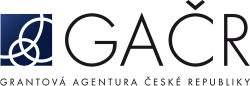 Smlouva o poskytnutí dotace na podporu grantového projektu č. 23-06676S panelu č. P302Na základě výsledků veřejné soutěže ve výzkumu, experimentálním vývoji a inovacích na podporu grantových projektů základního výzkumu (dále jen „Veřejná soutěž“ ) realizované podle zákona č. 130/2002 Sb., o podpoře výzkumu, experimentálního vývoje a inovací z veřejných prostředků a o změně některých souvisejících zákonů(zákon o podpoře výzkumu, experimentálního vývoje a inovací), ve znění pozdějších předpisů (dále jen„Zákon“),ve spojení s ustanovením § 17 zákona č. 218/2000 Sb., o rozpočtových pravidlech a o změně některýchsouvisejících zákonů (rozpočtová pravidla), ve znění pozdějších předpisů (dále jen„Rozpočtová pravidla“ )a ve spojení s ustanovením § 1772 a násl. zákona č. 89/2012 Sb., občanský zákoník, ve znění pozdějšíchpředpisů (dále jen„Občanský zákoník“ ) a ve spojení s částí pátou zákona č. 500/2004 Sb., správní řád,ve znění pozdějších předpisů (dále jen „Správní řád“ ) uzavřely dnešního dneČeská republika – Grantová agentura České republikyse sídlem: Evropská 2589/33b, 160 00 Praha 6IČO: 48549037Zastoupená: xxxx., předseda Grantové agentury České republiky (dále jen „ Poskytovatel“)aÚstav molekulární genetiky AV ČR, v.v.i.se sídlem: Vídeňská 1083, 142 20 Praha, CZIČO: 68378050Zastoupený(á): RNDr. Petr Dráber, DrSc. č. účtu: 30090-13824041/0710(dále jen „ Příjemce“)tutosmlouvu o poskytnutí dotace na podporu grantového projektu  (dále jen „Smlouva“):Základní ustanoveníPoskytovatel  vyhlásil  dne  14.2.2022  Veřejnou  soutěž.  Příjemce  podal  do  Veřejné  soutěže  návrh grantového projektu, přičemž práva a povinnosti Poskytovatele a Příjemce jako uchazeče v průběhu Veřejné soutěže byly, kromě obecně závazných právních předpisů, upraveny zadávací dokumentací této Veřejné  soutěže  (dále  jen „Zadávací  dokumentace“ ).  Zadávací dokumentace  je  nedílnou  součástí Smlouvy a pro svůj rozsah je volně dostupná na webových stránkách Poskytovatele (www.gacr.cz).V míře, v jaké je Zadávací dokumentace relevantní pro plnění Smlouvy, je Příjemce povinen se jí při plnění Smlouvy řídit. Příjemce je povinen k tomu zavázat i řešitele a případného dalšího účastníka (ten je povinen k tomu zavázat spoluřešitele). Příjemce je dále povinen seznámit řešitele se zněním Etického kodexu pro řešitele projektů GA ČR (dále jen „Etický kodex“ ), který je volně dostupný na webovýchstránkách Poskytovatele na adrese www.gacr.cz, a zavázat jej, aby se při řešení grantového projektu tímto Etickým kodexem řídil. Příjemce je též povinen zavázat případného dalšího účastníka, aby s tímto Etickým kodexem seznámil spoluřešitele a zavázal jej, aby se při řešení grantového projektu tímto Etickým kodexem řídil.Poskytovatelem schválený návrh grantového projektu Příjemce, kterému bylo Poskytovatelem přiděleno registrační číslo 23-06676S, je nedílnou součástí Smlouvy a pro svůj rozsah je umístěn v aplikaci pro podávání a správu projektů GRIS na adrese www.gris.cz, kde si ho řešitel může kdykoliv zobrazit (dále jen „Návrh projektu“ ).Na základě výsledků Veřejné soutěže Poskytovatel uzavírá s Příjemcem tuto Smlouvu za účelem úpravy vzájemných práv a povinností při poskytování podpory z veřejných prostředků projektu, jehož identifikace je uvedena v odstavci 5 až 7 tohoto článku Smlouvy a v Návrhu projektu.Název grantového projektu: Adaptorový protein PSTPIP2 a chronická multifokální osteomyelitida u myších modelů a lidských pacientůPředmět a cíle řešení grantového projektu: Cílem projektu je analyzovat prozánětlivé signální dráhy u myšího modelu chronické rekurentní multifokální osteomyelitidy Pstpip2cmo a výsledky porovnat s dysregulacemi u lidského onemocnění s cílem zhodnotit relevantnost dat z myšího modelu pro strategii léčby lidských pacientů.Cíle grantového projektu, jeho předpokládané výsledky a způsob ověření jejich dosažení jsou uvedeny v Návrhu projektu.Registrační číslo grantového projektu: 23-06676S (dále jen „Projekt“).Datum zahájení řešení Projektu: 1.1.2023Datum ukončení řešení Projektu: 31.12.2025Datum doručení dílčí zprávy / dílčí finanční zprávy / průběžné odborné zprávy Projektu v souladu s příslušnou Zadávací dokumentací: nejpozději do dne stanoveného Poskytovatelem a uveřejněného na jeho webových stránkách (www.gacr.cz).Datum doručení závěrečné zprávy / závěrečné odborné zprávy Projektu v souladu s příslušnou Zadávací dokumentací:  nejpozději  do  dne  stanoveného  Poskytovatelem  a  uveřejněného  na  jeho  webových stránkách (www.gacr.cz).Řešitelem se ustanovuje: xxx, Ph.D. (dále jen „Řešitel“ ).Celkové náklady na řešení Projektu a podpora z veřejných prostředkůCelková výše uznaných nákladů na celou dobu řešení Projektu je uvedena v Návrhu projektu ve formulářiČást B a činí9 239 000,00 Kč . Podrobné vymezení položek uznaných nákladů a jejich členění jestanoveno v Návrhu projektu a v rozpisu finančních prostředků pro jednotlivé roky řešení Projektu, který tvoří Přílohu č. 1 a je nedílnou součást této Smlouvy (dále jen „Rozpis Grantových prostředků Projektu“).Celková  výše  podpory  z  veřejných  prostředků  poskytovaná  Poskytovatelem  (dále  jen	„Grantovéprostředky“ ) na celou dobu řešení Projektu může činit až9 047 000,00 Kč . Účelová podpora jeposkytována na celou dobu řešení Projektu a na již vyplacenou účelovou podporu se pohlíží jako na celek, a nikoliv jako na samostatnou část účelové podpory poskytnuté a využitelné pouze pro daný rok řešení.Rozdělení  podpory  pro  jednotlivé  roky  řešení  Projektu  z  veřejných  prostředků  poskytované Poskytovatelem je stanoveno v Rozpisu Grantových prostředků Projektu.Budou-li na základě hodnocení postupu Příjemce při řešení Projektu splněny předpoklady pro pokračování podpory Projektu dle článku X. Smlouvy, poskytne Poskytovatel Příjemci v daném roce řešení Projektu příslušnou  podporu  dle  Rozpisu  Grantových  prostředků  Projektu.  Nebudou-li  tyto  předpoklady pro pokračování podpory Projektu splněny, Poskytovatel je oprávněn poskytování podpory ukončit a Smlouvu písemně vypovědět k datu určenému Poskytovatelem nebo bez výpovědní doby.ŘešitelŘešitel odpovídá Příjemci za odbornou úroveň Projektu. Práva a povinnosti Řešitele jsou ve vztahu k Příjemci upravena zvláštním smluvním vztahem mezi nimi, není-li Příjemce současně Řešitelem. Práva a povinnosti Řešitele ve vztahu k Poskytovateli jsou řešena ustanoveními této Smlouvy a Zadávací dokumentace. Příjemce je povinen k plnění těchto práv a povinností zavázat Řešitele.Příjemce odpovídá za to, že Řešitel souhlasí se svým ustanovením Řešitelem Projektu, že byl seznámen s obsahem této Smlouvy, včetně obsahu všech jejích příloh a dodatků, stejně tak jako se Zadávací dokumentací, a že se zavazuje ve vztahu k Poskytovateli dodržovat veškerá ustanovení obecně závazných právních předpisů, Smlouvy, včetně všech jejích příloh a dodatků, Zadávací dokumentace a Návrhu projektu.Příjemce tímto stvrzuje Poskytovateli, že výše uvedený Řešitel je k Příjemci v pracovněprávním vztahu, pokud není Příjemce – fyzická osoba současně Řešitelem, případně že tento pracovněprávní vztah vznikne nejpozději ke dni zahájení řešení Projektu.Poskytnutí Grantových prostředkůPro první rok řešení Projektu poskytne Poskytovatel Příjemci na řešení Projektu podporu ve výši dle Rozpisu Grantových prostředků Projektu, za splnění podmínek, ve lhůtě a způsobem, které vyplývají z ustanovení této Smlouvy a Zadávací dokumentace.Budou-li na základě hodnocení postupu Příjemce při řešení Projektu splněny předpoklady pro pokračování podpory Projektu, poskytne Poskytovatel Příjemci v každém dalším roce řešení Projektu příslušnou podporu dle Rozpisu Grantových prostředků Projektu, za splnění podmínek, ve lhůtě a způsobem, které vyplývají z ustanovení této Smlouvy a Zadávací dokumentace. Poskytovatel je oprávněn v případě, kdy nejsou předpoklady pro pokračování podpory Projektu zcela splněny, navrhnout Příjemci vhodnou změnu v řešení Projektu,  včetně  změny  Rozpisu  Grantových  prostředků  Projektu.  Nebudou-li  předpoklady pro pokračování podpory Projektu splněny nebo Příjemce nepřistoupí na vhodnou změnu v řešení Projektu, včetně Rozpisu Grantových prostředků Projektu, je Poskytovatel oprávněn poskytování podpory ukončit a Smlouvu písemně vypovědět k datu určenému Poskytovatelem nebo bez výpovědní doby.Dojde-li v důsledku rozpočtového provizoria k regulaci čerpání rozpočtu, určuje lhůtu k poskytnutí Grantových prostředků Příjemci vlastním rozhodnutím Poskytovatel. Poskytovatel je v takovém případě rovněž vždy oprávněn tuto Smlouvu bez výpovědní doby vypovědět.Účast dalších účastníkůPokud  se  na  řešení  Projektu  má  podílet  jeden  nebo  více  dalších  účastníků,  je  stanoven  rozsah a specifikace jejich účasti v Návrhu projektu. Poskytnutí podpory dalším účastníkům Projektu, včetně výše této podpory, je závislé na poskytnutí podpory Příjemci a výše této podpory je uvedena v Rozpisu Grantových prostředků Projektu.Pokud se na řešení Projektu má podílet jeden nebo více dalších účastníků, je Příjemce povinen ve lhůtě, za podmínek a s náležitostmi dle Zadávací dokumentace a této Smlouvy uzavřít s každým dalším účastníkem písemnou smlouvu o účasti na řešení Projektu a prokázat Poskytovateli nabytí účinnosti této smlouvy, a to buď zasláním potvrzení o zveřejnění této smlouvy v registru smluv, nebo zasláním odkazu na zveřejněnou smlouvu. Prokázání nabytí účinnosti smlouvy o účasti na řešení Projektu podle předchozí věty je podmínkou pro zahájení poskytování podpory Poskytovatelem. Smlouva o účasti na řešení Projektu musí být mezi Příjemcem a dalším účastníkem uzavřena na dobu určitou, a to na dobu, na kterou je uzavřena mezi Příjemcem a Poskytovatelem tato Smlouva, popřípadě na dobu kratší.Jestliže Poskytovatel poskytuje Příjemci podporu včetně části podpory určené pro dalšího účastníka, musí být součástí obsahu každé smlouvy o účasti na řešení Projektu uzavírané mezi Příjemcem a dalším účastníkem ujednání o tom, že Příjemce poskytne dalšímu účastníkovi jemu určenou část podpory ve lhůtě 30 dnů od obdržení této části podpory od Poskytovatele, a to převodem na účet dalšíhoúčastníka vedeného u peněžního ústavu, který musí být ve smlouvě o účasti na řešení Projektu výslovně uveden. Příjemce je povinen poskytnout dalšímu účastníkovi v uvedené lhůtě a uvedeným způsobem veškeré prostředky, které tvoří část podpory určené pro další účastníky a které má ve své dispozici.Příjemce je povinen učinit součástí obsahu každé smlouvy o účasti na řešení Projektu uzavírané s dalším účastníkem  ustanovení  zavazující  dalšího  účastníka  dodržovat  veškeré  povinnosti  Příjemce,  jakož i povinnosti dalšího účastníka, které vyplývají z ustanovení této Smlouvy a z ustanovení Zadávací dokumentace, s výjimkou ustanovení, z jejichž podstaty vyplývá, že se nemohou vztahovat na dalšího účastníka.Příjemce je povinen učinit součástí obsahu každé smlouvy o účasti na řešení Projektu uzavírané s dalším účastníkem  ustanovení  zavazující  dalšího  účastníka  umožnit  výkon  kontroly  plnění  jeho  povinností v  rozsahu  a  způsobem  vyplývajícím  z  této  Smlouvy,  z  ustanovení  Zadávací  dokumentace,  jakož i vyplývajícím z ustanovení smlouvy o účasti na řešení Projektu uzavírané mezi Příjemcem a dalším účastníkem a obecně závazných právních předpisů, a to jak Příjemci, tak i Poskytovateli (kontrolní oprávnění Příjemce i Poskytovatele vůči dalšímu účastníku jsou tak totožná). Dále je Příjemce povinen učinit součástí obsahu každé smlouvy o účasti na řešení Projektu uzavírané s dalším účastníkem ustanovení zavazující dalšího účastníka plnit povinnosti podle Přílohy 4, čl. 3, čl. 4 a čl. 5 Zadávací dokumentace jak vůči Poskytovateli, tak i Příjemci.Použití Grantových prostředků a zásady hospodaření s nimiPříjemce bere na vědomí skutečnost, že jakékoliv prostředky poskytnuté mu Poskytovatelem na základě této Smlouvy jsou dotací dle obecně závazných právních předpisů a jsou účelově vázány. Příjemce nebo další účastník je povinen takové prostředky použít výlučně k úhradě uznaných nákladů Projektu dle této Smlouvy vynaložených Příjemcem nebo dalším účastníkem na řešení Projektu za podmínek a v rozsahu, které vyplývají z této Smlouvy, Zadávací dokumentace a obecně závazných právních předpisů.Příjemce je povinen hospodařit s poskytnutými Grantovými prostředky s péčí řádného hospodáře, plnit povinnosti stanovené touto Smlouvou, Zadávací dokumentací a obecně závaznými právními předpisy, zejména Zákonem, Rozpočtovými pravidly a Občanským zákoníkem, a dále je povinen se při hospodaření s poskytnutými Grantovými prostředky řídit písemnými pokyny Poskytovatele, a to bez zbytečného odkladu po jejich obdržení. Příjemce je dále povinen obdobným způsobem zavázat každého dalšího účastníka.Pokud v průběhu řešení Projektu nastanou skutečnosti vyžadující jakoukoliv změnu skladby či výše Grantových prostředků, postupuje se způsobem uvedeným v Zadávací dokumentaci pro změny v rámci řešení Projektu.Poruší-li Příjemce nebo kterýkoliv další účastník jakoukoliv povinnost týkající se hospodaření s Grantovými prostředky nebo použití těchto prostředků, která vyplývá z ustanovení obecně závazných právních předpisů a/nebo z ustanovení této Smlouvy a/nebo z ustanovení Zadávací dokumentace a/nebo z Návrhu projektu, je Příjemce povinen tyto Grantové prostředky nebo vzniklý rozdíl v Grantových prostředcích vrátit Poskytovateli a Poskytovatel je vždy oprávněn tuto Smlouvu vypovědět bez výpovědní doby. Tím nejsou dotčeny další důsledky porušení povinnosti vyplývající z obecně závazných právních předpisů, této Smlouvy nebo Zadávací dokumentace.EvidencePříjemce je povinen vést pro Projekt samostatnou oddělenou účetní evidenci (podle obecně závazných právních předpisů upravujících vedení účetní evidence), která musí být vedena správně, úplně, průkazně, srozumitelně, přehledně, způsobem zaručujícím trvalost účetních záznamů a takovým způsobem, aby Příjemce mohl kdykoliv na výzvu Poskytovatele poskytnout věrohodné, aktuální a prokazatelné údaje o stavu hospodaření s Grantovými prostředky a tyto údaje rovněž prokázat.O  všech  uznaných  nákladech  Projektu  musí  být  v  rámci  shora  uvedené  účetní  evidence  vedena na samostatném analytickém účtu samostatná a oddělená evidence a v jejím rámci pak dále samostatná a oddělená evidence o výdajích a nákladech hrazených z Grantových prostředků. Evidence hospodařenís Grantovými prostředky tedy musí být zcela oddělena od evidence případných jakýchkoliv dalších finančních prostředků vynaložených na řešení Projektu (např. finančních prostředků Příjemce nebo dalšího účastníka).Další povinnosti Příjemce týkající se vedení účetní evidence včetně finančního vypořádání poskytnuté dotace se státním rozpočtem vyplývají ze Zadávací dokumentace a obecně závazných právních předpisů.Příjemce je povinen se vypořádat se státním rozpočtem nejpozději do 15. února roku následujícího po ukončení Projektu a Příjemce je rovněž povinen nejpozději do 15. února každého kalendářního roku doručit Poskytovateli v písemné a rovněž elektronické podobě pravdivou a úplnou informaci o čerpání přidělených  účelových  prostředků  za  každý  jednotlivý  Příjemcem  řešený  Projekt  v  předchozím kalendářním roce, a to na k tomu určeném formuláři poskytnutém Poskytovatelem a s následujícími náležitostmi:identifikace Příjemce, Řešitele a Projektu;celková výše účelových prostředků poskytnutých v kalendářním roce, za který se informace podává;celková výše účelových prostředků vyčerpaných v kalendářním roce, za který se informace podává;výše nespotřebovaných prostředků převáděných Příjemcem do dalších let;výše nespotřebovaných prostředků vrácených Poskytovateli, včetně data vrácení;další údaje tvořící obsah příslušného formuláře.Řádným splněním  této  povinnosti  plní  Příjemce  rovněž  svou  povinnost  vyplývající  z  ustanovení čl. 3 Přílohy 4 Zadávací dokumentace. Poruší-li Příjemce svou povinnost uvedenou v tomto článku Smlouvy, je Poskytovatel vždy oprávněn Smlouvu vypovědět bez výpovědní doby.Příjemce se zavazuje poskytnout Poskytovateli veškerou nezbytnou součinnost a veškeré Poskytovatelem požadované  podklady  pro  vypořádání  Grantových  prostředků  se  státním  rozpočtem  v  souladu  se zvláštním právním předpisem.KontrolaPoskytovatel je oprávněn provádět kdykoliv kontrolu a hodnocení plnění cílů Projektu, včetně kontroly čerpání a užívání podpory a hospodaření s Grantovými prostředky, účelnosti uznaných nákladů podle této Smlouvy a plnění povinností Příjemce, Řešitele, dalšího účastníka a spoluřešitele, a to u Příjemce i dalšího účastníka.Příjemce (stejně jako Řešitel) a další účastník (stejně jako spoluřešitel) je povinen umožnit Poskytovateli výkon jeho kontrolních oprávnění dle této Smlouvy a Zadávací dokumentace a poskytnout Poskytovateli veškerou nutnou nebo Poskytovatelem požadovanou součinnost. Příjemce je povinen každého dalšího účastníka zavázat k tomu, aby další účastník obdobným způsobem zavázal každého jím ustanoveného spoluřešitele.Poskytovatel má právo provést kontrolu dle této Smlouvy nebo Zadávací dokumentace kdykoliv v průběhu řešení Projektu a i po jeho ukončení. Kontrola ze strany Poskytovatele u Příjemce nebo u dalšího účastníka nijak nenahrazuje provedení kontroly územními finančními orgány dle obecně závazných právních předpisů.Příjemce je povinen uvádět v rámci dílčích zpráv / dílčích finančních zpráv / průběžných odborných zpráv / závěrečných zpráv / závěrečných odborných zpráv nebo jakýchkoliv jiných dokumentů (oznámení, žádostí, informací  atd.)  doručovaných  Poskytovateli  v  souladu  s  příslušnou  Zadávací  dokumentací  výlučně pravdivé, úplné a nezkreslené údaje. Pokud tuto svou povinnost Příjemce poruší, je Poskytovatel vždy oprávněn Smlouvu vypovědět bez výpovědní doby, přičemž další povinnosti Příjemce stanovené pro tento případ obecně závaznými právními předpisy, touto Smlouvou nebo Zadávací dokumentací nejsou dotčeny.Další práva a povinnosti stran týkající se kontroly vyplývají z ustanovení Zadávací dokumentace.Postup při řešení ProjektuPříjemce  je  bez  dalšího  povinen  zajistit,  že  řešení  Projektu  bude  zahájeno  nejpozději  ve  lhůtě do 60 kalendářních dnů ode dne účinnosti této Smlouvy, v případě rozpočtového provizoria ve lhůtě a postupem dle Rozpočtových pravidel, a pokračovat v řešení Projektu až do data ukončení řešeníProjektu uvedeného v ustanovení čl. I. odst. 6 této Smlouvy, nebo do ukončení účinnosti této Smlouvy, nastane-li dříve, a to způsobem vyplývajícím z této Smlouvy, zejména z jejích příloh, Zadávací dokumentace, Návrhu projektu a obecně závazných právních předpisů.Příjemce i další účastník je povinen postupovat při řešení Projektu s odbornou péčí, s využitím všech odborných znalostí Příjemce, Řešitele, dalšího účastníka a spoluřešitele. Příjemce je povinen každého dalšího účastníka zavázat k plnění povinností dle této Smlouvy.Příjemce i další účastník je povinen využívat při řešení Projektu hmotný a nehmotný majetek, který pro řešení Projektu z Grantových prostředků pořídil, a to v rozsahu a způsobem vyplývajícím z této Smlouvy, Zadávací dokumentace a Návrhu projektu. Příjemce je povinen každého dalšího účastníka zavázat k plnění povinností dle této Smlouvy.V rámci postupu při řešení Projektu je Příjemce povinen předkládat Poskytovateli v souladu s příslušnou Zadávací dokumentací dílčí zprávu / dílčí finanční zprávu / průběžnou odbornou zprávu / závěrečnou zprávu  /  závěrečnou  odbornou  zprávu,  a  to  ve  lhůtě  dle  čl.  I.  odst.  6  této  Smlouvy,  způsobem a s náležitostmi dle Zadávací dokumentace.Příjemce se zavazuje při řešení Projektu dodržovat i další povinnosti vyplývající pro něj z ustanovení Smlouvy, Zadávací dokumentace, Návrhu projektu a obecně závazných právních předpisů.Příjemce je povinen ukončit řešení Projektu nejpozději do data ukončení řešení Projektu uvedeného v čl. I. odst. 6 této Smlouvy a výsledky řešení Projektu Poskytovateli doložit či prezentovat v souladu s Návrhem projektu a příslušnými ustanoveními Zadávací dokumentace.Příjemce je  povinen  nejpozději  k  datu  doručení  první  dílčí  zprávy  předložit  Poskytovateli  odkaz na existující plán genderové rovnosti Příjemce či jiný obdobný dokument prokazující aktivní přístup Příjemce k podpoře nediskriminačního přístupu, nebyl-li předložen již s Návrhem projektu.Hodnocení postupu Příjemce při řešení ProjektuNa  základě  výsledků  kontrolní  činnosti  Poskytovatele  a  dílčích  zpráv  /  dílčích  finančních  zpráv  / průběžných odborných zpráv provádí Poskytovatel pravidelné každoroční hodnocení postupu Řešitele při řešení Projektu, a to způsobem a podle kritérií pro hodnocení průběhu řešení Projektu uvedených v čl. 4 Přílohy 4 Zadávací dokumentace.Jsou-li dle hodnocení podle čl. X. odst. 1 této Smlouvy splněny předpoklady k pokračování podpory Projektu v dalším roce řešení, poskytne Poskytovatel Příjemci příslušnou část podpory na řešení Projektu v dalším roce dle Rozpisu Grantových prostředků Projektu.Nejsou-li dle hodnocení podle čl. X. odst. 1 této Smlouvy splněny předpoklady k pokračování podpory Projektu, nebo jestliže Příjemce odmítl návrh dodatku ke Smlouvě upravující vhodnou změnu v řešení Projektu nebo změnu v Rozpisu Grantových prostředků Projektu dle doporučení oborové komise, je Poskytovatel vždy oprávněn Smlouvu vypovědět bez výpovědní doby.Informační systém výzkumu, vývoje  a inovacíPříjemce je povinen zpracovat údaje pro informační systém výzkumu, vývoje a inovací (IS VaVaI), část Rejstřík informací o výsledcích (RIV), a doručit tyto údaje Poskytovateli v rozsahu vyplývajícím z obecně závazných právních předpisů. Příjemce je povinen doručit Poskytovateli do termínu každoročně vyhlašovaného Poskytovatelem údaje o výsledcích řešení všech svých projektů podporovaných Poskytovatelem, které jsou určeny ke vložení do informačního systému výzkumu, vývoje a inovací (IS VaVaI), část Rejstřík informací o výsledcích (RIV), v souladu se Zákonem a nařízením vlády č. 397/2009 Sb., o informačním systému výzkumu, experimentálního vývoje a inovací, ve znění pozdějších předpisů. V případě, že je nutné dle řešení Projektu k naplnění výše uvedeného požadavku doložit výstup, například publikaci či její část, Příjemce tak bezodkladně ve stanoveném termínu učiní. V případě, že z výstupu řešení je patrné, že je nutné pro splnění dodat jak elektronickou, tak písemnou formu, je Příjemce povinen dodat Poskytovateli obě formy.Práva a povinnosti při předávání a poskytování údajů určených ke vložení do informačního systému výzkumu, vývoje a inovací (IS VaVaI) se řídí ustanoveními Zadávací dokumentace, příslušných obecně závazných právních předpisů a pokynů Poskytovatele.Ukončení SmlouvyPoruší-li Příjemce nebo kterýkoliv jiný ze subjektů zúčastněných na řešení Projektu jakoukoliv svou povinnost vyplývající z této Smlouvy nebo Zadávací dokumentace nebo obecně závazných právních předpisů, je Poskytovatel vždy oprávněn tuto Smlouvu písemně vypovědět bez výpovědní doby.Poskytovatel je dále vždy oprávněn tuto Smlouvu vypovědět bez výpovědní doby, jestliže nastane kterákoliv z následujících skutečností:Smlouva nenabude z jakéhokoliv důvodu účinnosti nejpozději do 30 dnů od jejího uzavření;návrh dodatku k této Smlouvě navržený Poskytovatelem Příjemci v souladu s touto Smlouvou nebude uzavřen z jakéhokoliv důvodu nejpozději do 30 dnů od jeho doručení Příjemci;Příjemce ztratí způsobilost k řešení Projektu vyplývající z obecně závazných právních předpisů a Zadávací dokumentace, zejména pokud Příjemce pozbude oprávnění k činnosti při řešení Projektu vyžadované zvláštním právním předpisem nebo pokud Příjemce vstoupí do likvidace nebo bylo zahájeno insolvenční řízení, v němž je řešen jeho úpadek nebo hrozící úpadek nebo bylo rozhodnuto o jeho úpadku;Příjemce – právnická osoba je zrušen bez likvidace (např. v případě přeměny společnosti dle předpisů občanského práva) nebo jestliže by práva nebo závazky Příjemce vyplývající z této Smlouvy měl na základě jakékoliv právní skutečnosti převzít jakýkoliv jiný subjekt;kdykoliv po uzavření této Smlouvy vyjde najevo, že se Příjemce, Řešitel, další účastník nebo spoluřešitel jakkoliv podílel nebo podílí nebo má podílet na jakémkoliv projektu s totožnou nebo obdobnou problematikou, jakou má Projekt, přičemž tento projekt přijal, přijímá nebo přijme podporu z jiného zdroje, nebo vyjde najevo, že Příjemci, Řešiteli, dalšímu účastníkovi nebo spoluřešiteli musela být známa existence takového projektu ještě před podáním Návrhu projektu, aniž by se na takovém projektu sám podílel;kdykoliv po uzavření této Smlouvy vyjde najevo, že Příjemce uvedl v rámci Návrhu projektu nepravdivé, neúplné nebo zkreslené údaje nebo podal Návrh projektu vypracovaný v rozporu se Zadávací dokumentací;kdykoliv po uzavření této Smlouvy vyjde najevo, že Návrh projektu neměl řádné náležitosti v souladu s příslušnými ustanoveními Zadávací dokumentace;kdykoliv po uzavření této Smlouvy vyjde najevo, že Příjemce nesplnil jakoukoliv svou informační povinnost vyplývající ze Zadávací dokumentace nebo obecně závazných právních předpisů řádně nebo včas;kdykoliv po uzavření této Smlouvy vyjde najevo, že Příjemce nesplnil požadavky na způsobilost k řešení Projektu;kdykoliv po uzavření této Smlouvy vyjde najevo, že kterékoliv z prohlášení nebo potvrzení Příjemce (uchazeče) nebo Řešitele (navrhovatele) uvedených v Návrhu projektu je nepravdivé;kdykoliv po uzavření této Smlouvy vyjde najevo, že kterékoliv z prohlášení, potvrzení nebo ujištění Příjemce uvedených v této Smlouvě je nepravdivé.Dále je Poskytovatel oprávněn tuto Smlouvu vypovědět bez výpovědní doby v případech, kdy je toto oprávnění Poskytovatele uvedeno v jednotlivých ustanoveních této Smlouvy nebo Zadávací dokumentace nebo kdy vyplývá z obecně závazných právních předpisů.Poskytovatel je oprávněn zcela nebo zčásti odstoupit od Smlouvy v případě, že Příjemce bude pravomocně odsouzen pro trestný čin uvedený v ustanovení § 7 odst. 3 písm. a) nebo b) Zákona. Odstoupením od Smlouvy z tohoto důvodu se Smlouva od počátku zcela nebo zčásti ruší a Příjemce je povinen vrátit veškerou podporu nebo její část. Dále je Poskytovatel oprávněn od Smlouvy odstoupit v případech, kdy toto oprávnění Poskytovatele vyplývá z jednotlivých ustanovení Smlouvy, Zadávací dokumentace nebo obecně závazných právních předpisů.Bude-li Smlouva ukončena výpovědí, odstoupením od Smlouvy, dohodou smluvních stran nebo jiným způsobem, zanikají závazky z této Smlouvy ke dni účinnosti ukončení Smlouvy, tj. ke dni doručení výpovědi druhé smluvní straně, ke dni doručení odstoupení druhé smluvní straně, ke dni nabytí účinnosti dohody smluvních stran, ke dni dohodnutému smluvními stranami nebo ke dni vyplývajícímu z obecně závazných právních předpisů. Příjemce se v tomto případě zavazuje a je povinen vrátit Grantové prostředky nevyčerpané k datu účinnosti ukončení Smlouvy za Projekt do státního rozpočtu dle pokynů a ve lhůtě určené Poskytovatelem. Neurčí-li Poskytovatel jinou lhůtu, je Příjemce rovněž povinen v této lhůtě vypracovat a doručit Poskytovateli závěrečnou zprávu / závěrečnou odbornou a finanční zprávu o řešení Projektu v souladu s příslušnou Zadávací dokumentací a příslušnými pokyny Poskytovatele.Porušení rozpočtové kázně a sankce za porušení SmlouvyPříjemce bere na vědomí, že porušení povinností vyplývající ze Smlouvy, Zadávací dokumentace nebo obecně závazných právních předpisů bude považováno za porušení rozpočtové kázně. Příjemce je v  tomto  případě  povinen  provést  v  souladu  s  ustanovením  §  44a  Rozpočtových  pravidel  odvod za porušení rozpočtové kázně, a to ve výši stanovené pro každý případ v následujících odstavcích tohoto článku.Ve smyslu ustanovení § 14 odst. 5 Rozpočtových pravidel vyčleňuje Poskytovatel jako méně závažnou podmínku související s poskytnutím dotace povinnost Příjemce poskytnout dalšímu účastníkovi jemu určenou část podpory ve lhůtě 30 dnů od obdržení této části podpory od Poskytovatele, a to převodem na účet dalšího účastníka vedený u peněžního ústavu, který je uveden ve smlouvě o účasti na řešení Projektu. Podle ustanovení § 44a odst. 4 písm. a) Rozpočtových pravidel je nesplnění této podmínky považováno za neoprávněné použití dotace. Je-li Příjemce v prodlení se splněním této povinnosti do 1 týdne, Poskytovatel stanovuje v takovém případě odvod za porušení rozpočtové kázně ve výši 1 % z částky, ve které byla porušena rozpočtová kázeň, tedy z částky, která měla být převedena dalšímu účastníkovi. Je-li Příjemce v prodlení se splněním této povinnosti delším než 1 týden, Poskytovatel stanovuje v takovém případě odvod za porušení rozpočtové kázně ve výši 5 % z částky, ve které byla porušena rozpočtová kázeň, tedy z částky, která měla být převedena dalšímu účastníkovi.Pokud  bude  Poskytovatel  v  závěrečném  hodnocení  Projektu  hodnotit  Projekt  Příjemce  v  souladu s příslušnou Zadávací dokumentací jako „nesplněn se sankcí“, bude toto považováno dle ustanovení§ 44a odst. 4 písm. a) Rozpočtových pravidel za neoprávněné použití dotace a odvod za porušení rozpočtové kázně v takovém případě činí 5 % z celkové částky dotace.Za porušení rozpočtové kázně dle ustanovení § 44a odst. 4 písm. a) Rozpočtových pravidel bude dále považováno porušení kterékoliv z následujících povinností Příjemce:podat Poskytovateli dílčí zprávu / dílčí finanční zprávu / průběžnou odbornou zprávu v termínu stanoveném v souladu s čl. I. odst. 6 Smlouvy, se stanovenými náležitostmi a stanoveným způsobem;podat Poskytovateli závěrečnou zprávu / závěrečnou odbornou zprávu v termínu stanoveném v souladu s čl. I. odst. 6 Smlouvy, se stanovenými náležitostmi a stanoveným způsobem.Za porušení povinností uvedených v odst. 4. písm. a) a b) tohoto článku Poskytovatel ve smyslu ustanovení § 14 odst. 5 Rozpočtových pravidel stanovuje odvod za porušení rozpočtové kázně následovně:za 1 den prodlení se splněním povinnosti uvedené v odst. 4. písm. a) a b) tohoto článku činí odvod za porušení rozpočtové kázně 5.000 Kč (slovy: pět tisíc korun českých);za 2 dny prodlení se splněním povinnosti uvedené v odst. 4. písm. a) a b) tohoto článku činí odvod za porušení rozpočtové kázně 10.000 Kč (slovy: deset tisíc korun českých);za 3 dny prodlení se splněním povinnosti uvedené v odst. 4. písm. a) a b) tohoto článku činí odvod za porušení rozpočtové kázně 15.000 Kč (slovy: patnáct tisíc korun českých);za 4 dny prodlení se splněním povinnosti uvedené v odst. 4. písm. a) a b) tohoto článku činí odvod za porušení rozpočtové kázně 20.000 Kč (slovy: dvacet tisíc korun českých);za 5 dnů prodlení se splněním povinnosti uvedené v odst. 4. písm. a) a b) tohoto článku činí odvod za porušení rozpočtové kázně 25.000 Kč (slovy: dvacet pět tisíc korun českých);za 6 dnů prodlení se splněním povinnosti uvedené v odst. 4. písm. a) a b) tohoto článku činí odvod za porušení rozpočtové kázně 30.000 Kč (slovy: třicet tisíc korun českých);za 7 dnů prodlení se splněním povinnosti uvedené v odst. 4. písm. a) a b) tohoto článku činí odvod za porušení rozpočtové kázně 35.000 Kč (slovy: třicet pět tisíc korun českých);za 8 až 14 dnů prodlení se splněním povinnosti uvedené v odst. 4. písm. a) a b) tohoto článku činí odvod za porušení rozpočtové kázně 5 % z celkové částky dotace.V případě, že bude Příjemce v prodlení se splněním povinnosti uvedené v odst. 4. písm. a) a b) tohoto článku po dobu 15 dnů a více, bude odvod za porušení rozpočtové kázně činit 25 % z celkové částky dotace a současně je Poskytovatel oprávněn poskytování podpory zastavit.Za porušení rozpočtové kázně dle ustanovení § 44a odst. 4 písm. a) Rozpočtových pravidel bude dále považováno porušení kterékoliv z následujících povinností Příjemce:zpracovat údaje pro informační systém výzkumu, vývoje a inovací (IS VaVaI) a doručit tyto údaje v termínu stanoveném v souladu s čl. XI. Smlouvy Poskytovateli;zaslat Poskytovateli v termínu  podle  zvláštního  právního  předpisu  řádně  vyplněný  formulář pro finanční vypořádání se státním rozpočtem dotací poskytnutých Příjemci na podporu grantových projektů.8.9.10.11.12.Za porušení těchto povinností Poskytovatel ve smyslu ustanovení § 14 odst. 5 Rozpočtových pravidel stanovuje odvod za porušení rozpočtové kázně ve výši 1 % z celkové částky dotace.Za porušení rozpočtové kázně dle ustanovení § 44a odst. 4 písm. a) Rozpočtových pravidel bude dále považováno porušení povinnosti Příjemce nejpozději k datu doručení první dílčí zprávy předložit Poskytovateli odkaz na existující plán genderové rovnosti Příjemce či jiný obdobný dokument prokazující aktivní přístup Příjemce k podpoře nediskriminačního přístupu, nebyl-li předložen již s Návrhem projektu v termínu stanoveném v souladu s č. IX. odst. 7 Smlouvy.Za porušení povinnosti uvedené v čl. IX odst. 7 Smlouvy Poskytovatel ve smyslu ustanovení § 14 odst. 5 Rozpočtových pravidel stanovuje odvod za porušení rozpočtové kázně ve výši 10.000 Kč (slovy: deset tisíc korun českých).Pokud další účastník poruší jakoukoliv povinnost, k jejímuž dodržování se zavázal smlouvou s Příjemcem v souladu s čl. V. odst. 5 Smlouvy nebo byl povinen se zavázat v souladu s touto Smlouvou (povinnosti Příjemce, jakož i povinnosti dalšího účastníka, které vyplývají z ustanovení této Smlouvy a z ustanovení Zadávací dokumentace, s výjimkou ustanovení, z jejichž podstaty vyplývá, že se nemohou vztahovat na dalšího účastníka), je Příjemce povinen zaplatit Poskytovateli smluvní pokutu ve výši 5.000 Kč (slovy: pět tisíc korun českých) za každý jednotlivý případ porušení povinnosti dalším účastníkem a za každý započatý následující týden prodlení se splněním takovéto povinnosti nebo za každý započatý následující týden trvání takového porušení povinnosti.Smluvní pokutu ve výši 5.000 Kč (slovy: pět tisíc korun českých) zaplatí Příjemce Poskytovateli rovněž v případě porušení povinnosti dalším účastníkem a za každý započatý následující týden prodlení se splněním takovéto povinnosti nebo za každý započatý následující týden trvání takového porušení povinnosti, kterou na sebe další účastník převzal v souladu s čl. V. odst. 5 Smlouvy nebo byl povinen na sebe převzít v souladu s touto Smlouvou (neumožnění kontroly plnění jeho povinností v rozsahu a způsobem vyplývajícím z této Smlouvy a z ustanovení Zadávací dokumentace, porušení povinnosti podle Přílohy 4, čl. 3, čl. 4 a čl. 5 Zadávací dokumentace).Porušení povinností dle článku VI., článku IX. odst. 2 a 3, článku XII. odst. 2 písm. e), f) a g) této Smlouvy, které se Příjemce v souvislosti s použitím dotace zavázal splnit, bude považováno za porušení rozpočtové kázně, přičemž odvod za takovéto porušení činí podle ustanovení § 44a odst. 4 písm. b) Rozpočtových pravidel částku, v jaké byla porušena rozpočtová kázeň.Pokud Příjemce poruší jakoukoliv ze svých povinností vyplývajících z této Smlouvy nebo podmínek Zadávací dokumentace, je Poskytovatel oprávněn poskytování podpory dle této Smlouvy bez dalšího zastavit, a to až do doby, než Příjemce odstraní závadný stav a učiní taková opatření, která Poskytovateli zaručí, že se Příjemce již opětovného porušení povinností nedopustí.Platnost, účinnost, forma, trvání a změny SmlouvyTato Smlouva nabývá platnosti a účinnosti dnem jejího uzavření, nestanoví-li zvláštní právní předpis jinak. Pokud by datum účinnosti této Smlouvy podle zvláštního právního předpisu předcházelo datu zahájení řešení Projektu dle článku I. odst. 6 této Smlouvy, uzavírá se tato Smlouva s odkládací podmínkou nabytí účinnosti této Smlouvy až k datu zahájení řešení Projektu dle článku I. odst. 6 Smlouvy.Poskytovatel prohlašuje, že je povinným subjektem dle ustanovení § 2 odst. 1 zákona č. 340/2015 Sb., o registru smluv, ve znění pozdějších předpisů a může mu v souladu s tímto zvláštním právním předpisem vzniknout povinnost uveřejnit tuto Smlouvu v registru smluv. V případě, že povinnost uveřejnit tuto Smlouvu náleží dle zákona o registru smluv oběma smluvním stranám, dohodly se smluvní strany na tom, že uveřejnění provede Poskytovatel. Příjemce poskytne Poskytovateli veškerou nezbytnou součinnost při uveřejnění Smlouvy v registru smluv. Tím není dotčeno právo Příjemce uveřejnit příslušnou opravu smluvní dokumentace, která nebyla uveřejněna v souladu se zákonem o registru smluv nebo bylo-li Příjemci doručeno rozhodnutí nadřízeného orgánu nebo soudu, na jehož základě má být neuveřejněná část smluvní dokumentace nebo dotčená metadata poskytnuta podle předpisů upravujících svobodný přístup k informacím. Příjemce se zavazuje Poskytovatele o takové opravě informovat a předem s ním tento postup projednat.Smluvní strany se shodly na tom, že z uveřejnění jsou v souladu se zvláštními právními předpisy vyloučeny některé části smluvní dokumentace, zejména pak Návrh projektu Příjemce a specifikace finančních náležitostí, a to z důvodu: (i) ochrany obchodního tajemství, (ii) ochrany osobních údajů Řešitele, spoluřešitele a členů týmů, (iii) ochrany důvěrnosti majetkových poměrů Řešitele, spoluřešitele a členů týmů, (iv) ochrany práv třetích osob k předmětu práva autorského nebo souvisejícího s právem autorským,  (v)  ochrany  práva  autorského  v  držení  veřejných  institucí,  které  jsou  příjemci  nebo spolupříjemci podpory výzkumu a vývoje z veřejných prostředků podle zákona č. 130/2002 Sb., o podpoře výzkumu, experimentálního vývoje a inovací, (vi) skutečnosti, že obsahuje technickou předlohu, návod, výkres, projektovou dokumentaci, model, způsob výpočtu jednotkových cen, vzor a výpočet ve smyslu§ 3 odst. 2 písm. b) zákona o registru smluv a (vii) že to vylučuje zákon č. 130/2002 Sb., o podpoře výzkumu, experimentálního vývoje a inovací.Smluvní strany se zavazují dodržovat mlčenlivost o všech skutečnostech, o kterých se dozvěděly v souvislosti se Smlouvou. Povinnost mlčenlivosti se nevztahuje na ty skutečnosti, které jsou nebo se stanou obecně známými a veřejnými, aniž by se tak stalo v důsledku porušení Smlouvy. Smluvní strany prohlašují, že mají zájem zejména na ochraně informací obsažených v konkrétním Návrhu projektu Příjemce a přílohách Smlouvy nebo dodatků obsahujících specifikace finančních náležitostí z důvodů vymezených v čl. XIV. odst. 3 Smlouvy. Za všech okolností jsou smluvní strany povinny zachovávat a chránit duševní vlastnictví, obchodní tajemství a důvěrné informace či jiné informace, které nelze poskytnout podle předpisů upravujících svobodný přístup k informacím nebo dle jiných právních předpisů, jakož  i  zachovávat  mlčenlivost  o  veškerých  skutečnostech,  které  by  mohly  negativně  ovlivnit konkurenceschopnost,  fungování  a  dobré  jméno  druhé  smluvní  strany.  Výše  uvedené  informace nepodléhají zveřejnění v registru smluv minimálně do doby, než případné rozhodnutí nadřízeného orgánu Příjemce,  nadřízeného  orgánu  Poskytovatele  nebo  rozhodnutí  soudu  závazně  stanoví,  že  takto neuveřejněná část smluvní dokumentace nebo takto vyloučená metadata mají být poskytnuta podle předpisů upravujících svobodný přístup k informacím.Tato Smlouva je mezi stranami uzavírána na dobu určitou. Platnost a účinnost této Smlouvy končí uplynutím 720 dnů od data ukončení řešení Projektu uvedeného v článku I. odst. 6 Smlouvy. Práva Poskytovatele a povinnosti Příjemce dle této Smlouvy vztahující se ke kontrole a hodnocení Projektu, kontrole čerpání a užívání podpory, kontrole hospodaření s Grantovými prostředky, kontrole účelnosti uznaných nákladů a plnění povinností Příjemce, Řešitele, dalšího účastníka a spoluřešitele dle této Smlouvy, vyplývající zejména z čl. VIII. Smlouvy, přetrvávají ve stejném rozsahu i po zániku Smlouvy. Tuto Smlouvu je rovněž možné prodloužit dohodou smluvních stran.Smlouvu  lze  měnit  a  doplňovat  pouze  písemnými  dodatky  se  souhlasem  obou  smluvních  stran. Za písemnou formu nebude pro tento účel považována výměna e-mailových či jiných elektronických zpráv.Část Zadávací dokumentace, ve které nejsou vymezeny podmínky Veřejné soutěže ve smyslu ustanovení§ 17 Zákona, je Poskytovatel oprávněn v přiměřeném rozsahu měnit zasláním písemného oznámení Příjemci, ve kterém Příjemce s takovou změnou obsahu příslušné části Zadávací dokumentace seznámí. Mezi části Zadávací dokumentace, které mohou podléhat takovým změnám, patří zejména Příloha 4 – Podmínky pro řešení grantových projektů. V případě nesouhlasu Příjemce s takovou změnou obsahu příslušné části Zadávací dokumentace je Příjemce oprávněn do 14 dnů od doručení tohoto oznámení navrhnout Poskytovateli zrušení této Smlouvy. Pokud Příjemce nevyužije práva navrhnout Poskytovateli zrušení této Smlouvy v ujednané lhůtě, je Příjemce povinen se řídit těmito novými podmínkami, a to od data doručení tohoto oznámení.Práva k výsledkům řešení Projektu, způsob řešení sporů, obecná a závěrečná ustanovení1.2.3.4.5.6.7.8.9.10.11.12.13.Všechna práva k výsledkům řešení Projektu patří Příjemci a popř. dalším účastníkům, kteří se na Projektu podílí. Příjemce a další účastníci jsou povinni si vzájemná práva k výsledkům řešení Projektu upravit samostatnou smlouvou. Příjemce, který není fyzickou osobou, je povinen si způsob nakládání s výsledky upravit svým vnitřním předpisem. Práva autorů a původců výsledků a majitelů ochranných práv k nim jsou upravena zvláštními obecně závaznými právními předpisy.Jakékoliv spory mezi stranami této Smlouvy vzniklé na základě této Smlouvy nebo v souvislosti s ní budou řešeny, nedojde-li mezi stranami k dohodě, příslušným orgánem dle části páté Správního řádu nebo příslušným soudem České republiky.Pojmy použité v textu této Smlouvy mají stejný význam jako obdobné pojmy použité a definované v rámci Zadávací dokumentace, s výjimkou pojmů výslovně v textu této Smlouvy definovaných. V případě jakéhokoliv rozporu mezi ustanoveními Smlouvy a Zadávací dokumentace mají přednost ustanovení Smlouvy. V případě jakéhokoliv rozporu mezi ustanovením Smlouvy a Návrhu projektu mají přednost ustanovení Smlouvy. V případě jakéhokoliv rozporu mezi ustanovením Zadávací dokumentace a Návrhu projektu mají přednost ustanovení Zadávací dokumentace.Tato Smlouva, všechna práva a povinnosti stran dle této Smlouvy, jakož i všechny vztahy mezi stranami Smlouvy založené touto Smlouvou nebo s ní související se dle výslovné dohody stran řídí právním řádem České republiky a v jeho rámci především Zákonem, Občanským zákoníkem, Rozpočtovými pravidly a částí pátou Správního řádu.Všechny změny, které jsou podstatné pro splnění podmínek, za jakých byla Příjemci přiznána podpora dle této Smlouvy, musí Příjemce oznámit Poskytovateli do 7 dnů od okamžiku, kdy se o jejich vzniku dozvěděl. Příjemce není oprávněn vůči jakýmkoliv nárokům Poskytovatele vzniklým z této Smlouvy nebo na jejím základě započítat jakékoliv své nároky proti Poskytovateli.Domnívá-li se Poskytovatel na základě podkladů z kontrolního zjištění, že Příjemce porušil podmínky této Smlouvy týkající se porušení podmínek poskytnutí dotace, které představuje porušení rozpočtové kázně Příjemce dle článku XIII. této Smlouvy, vyzve Příjemce k provedení opatření k nápravě. Příjemce je povinen na písemnou výzvu Poskytovatele provést opatření k nápravě v Poskytovatelem stanovené lhůtě. Ukončení Smlouvy dohodou, odstoupením, výpovědí nebo jiným obdobným způsobem (není-li mezi smluvními stranami dohodnuto jinak) se nedotýká nároku na zaplacení odvodu za porušení rozpočtové kázně, úroků z prodlení, jakékoliv jiné sankce dle této Smlouvy nebo náhrady škody dle této Smlouvy.Práva vzniklá z této Smlouvy nesmí být postoupena bez předchozího písemného souhlasu Poskytovatele. Započtení na pohledávky vzniklé z této Smlouvy se nepřipouští.Příjemce  bere  na  vědomí,  že  Poskytovatel  je  povinným  subjektem  dle  zákona  č.  106/1999  Sb., o svobodném přístupu k informacím, ve znění pozdějších předpisů, a že Poskytovatel je povinen poskytovat informace dle výše uvedeného zákona č. 106/1999 Sb., o svobodném přístupu k informacím, ve znění pozdějších předpisů.Nedílnou součástí této Smlouvy jsou následující přílohy: Příloha č. 1 – Rozpis Grantových prostředků Projektu.Oddělenou, samostatně uloženou součástí této Smlouvy je:14.15.16.17.Poskytovatelem schválený Návrh projektu ID verze 139732 – dostupný v GRIS na adrese (www. gris.cz);příslušná Zadávací dokumentace – dostupná na webových stránkách Poskytovatele (www.gacr.cz). Neplatnost jakéhokoliv ustanovení této Smlouvy se nedotýká platnosti této Smlouvy jako celku nebo platnosti kterékoliv jiné části této Smlouvy.Smluvní strany si nepřejí, aby nad rámec výslovných ustanovení této Smlouvy byla jakákoliv práva a povinnosti dovozovány z dosavadní či budoucí praxe zavedené mezi smluvními stranami či zvyklostí zachovávaných obecně či v odvětví týkajícím se předmětu plnění této Smlouvy, ledaže je ve Smlouvě výslovně sjednáno jinak. Vedle shora uvedeného si strany potvrzují, že si nejsou vědomy žádných dosud mezi nimi zavedených obchodních zvyklostí či praxe.Pokud je tato Smlouva uzavírána v písemné formě, je sepsána ve dvou vyhotoveních s platností originálu. Tato smlouva může být uzavřena i elektronickými prostředky v souladu se zákonem č. 297/2016 Sb., o službách vytvářejících důvěru pro elektronické transakce, ve znění pozdějších předpisů. Obsah této Smlouvy je možné měnit či doplnit výhradně prostřednictvím uzavření písemného dodatku k této Smlouvě, který bude podepsán oběma smluvními stranami. Písemnou formu vyžadují taktéž právní jednání směřující k ukončení platnosti této Smlouvy.Tato Smlouva obsahuje úplné ujednání o svém předmětu a všech náležitostech, které smluvní strany měly a chtěly ve Smlouvě ujednat, a které považují za důležité pro závaznost této Smlouvy. Žádný projev smluvních stran učiněný při jednání o této Smlouvě ani projev učiněný po uzavření této Smlouvy nesmí být vykládán v rozporu s výslovnými ustanoveními této Smlouvy a nezakládá žádný závazek žádné ze smluvních stran.Smluvní strany prohlašují, že si tuto Smlouvu přečetly, že s jejím obsahem, jakož i právními důsledky, souhlasí, a na důkaz toho k ní připojují svoje podpisy:1 U Příjemce – právnické osoby nebo organizační složky státu nebo územně samosprávného celku uveďte rovněž jméno, příjmení a funkci osoby oprávněné tuto právnickou osobu zastupovat.Příloha č. 1 ke Smlouvě o poskytnutí dotace na podporu grantového projektu č. 23-06676S panelu č. P302Rozpis Grantových prostředků ProjektuGrantové prostředky, které mohou být poskytnuty Poskytovatelem Příjemci:Z této částky převede Příjemce dalším účastníkům, pokud nejsou organizační složkou státu, níže uvedenou část Grantových prostředků. Dalším účastníkům – organizačním složkám státu poukáže GA ČR finanční prostředky rozpočtovým opatřením a částka převedená Příjemci bude snížena o tuto část.Konec Přílohy č. 1Příjemce:Ústav molekulární genetiky AV ČR, v.v.i.Ústav molekulární genetiky AV ČR, v.v.i.Ústav molekulární genetiky AV ČR, v.v.i.IČO:IČO:68378050Řešitel:xxxxxxxxxxxxxxxxxxRok řešení:Rok řešení:12233Věcné náklady:Věcné náklady:1 324 000,00 Kč1 330 000,00 Kč1 330 000,00 Kč1 380 000,00 Kč1 380 000,00 KčInvestiční náklady:Investiční náklady:0,00 Kč0,00 Kč0,00 Kč0,00 Kč0,00 KčOsobní náklady:Osobní náklady:1 735 000,00 Kč1 735 000,00 Kč1 735 000,00 Kč1 735 000,00 Kč1 735 000,00 KčCelkem náklady:Celkem náklady:3 059 000,00 Kč3 065 000,00 Kč3 065 000,00 Kč3 115 000,00 Kč3 115 000,00 KčDotace Poskytovatele:Dotace Poskytovatele:2 995 000,00 Kč3 001 000,00 Kč3 001 000,00 Kč3 051 000,00 Kč3 051 000,00 KčDalší účastník:Fakultní nemocnice v MotoleFakultní nemocnice v MotoleFakultní nemocnice v MotoleIČO:IČO:00064203Spoluřešitel:xxxxxxxxxxxxxxxxxxRok řešení:Rok řešení:12233Věcné náklady:Věcné náklady:45 000,00 Kč51 000,00 Kč51 000,00 Kč101 000,00 Kč101 000,00 KčInvestiční náklady:Investiční náklady:0,00 Kč0,00 Kč0,00 Kč0,00 Kč0,00 KčOsobní náklady:Osobní náklady:195 000,00 Kč195 000,00 Kč195 000,00 Kč195 000,00 Kč195 000,00 KčCelkem náklady:Celkem náklady:240 000,00 Kč246 000,00 Kč246 000,00 Kč296 000,00 Kč296 000,00 KčDotace Poskytovatele:Dotace Poskytovatele:240 000,00 Kč246 000,00 Kč246 000,00 Kč296 000,00 Kč296 000,00 Kč